Российская ФедерацияИркутская область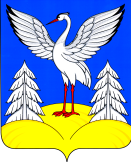 Зиминский районБатаминское муниципальное образованиеДума РЕШЕНИЕот 25 мая  2023года                                      № 37                                            с. Батама О внесении изменений  в решение Думы Батаминского муниципального образования от 23.01.2019 г.№61"Об утверждении программы Комплексного развития системкоммунальной инфраструктуры на территории Батаминскогомуниципального образования на 2019 – 2032гг."В соответствии с Федеральным законом от 30.12.2012г № 289-ФЗ «О внесении изменений в Градостроительный кодекс РФ», ч. 5.1 ст. 26 Градостроительного кодекса Российской Федерации, Постановлением правительства Российской Федерации от 14.06.2013 г. № 502 «Об утверждении требований к программам комплексного развития систем коммунальной инфраструктуры поселений, городских округов», руководствуясь Уставом Батаминского муниципального образования, согласно Генерального плана Батаминского муниципального образования, утвержденного решением Думы Батаминского муниципального образования, Дума Батаминского муниципального образованияРЕШИЛА:1. Внести в   Программу комплексного развития систем коммунальной инфраструктуры Батаминского муниципального образования, утвержденную решением Думы Батаминского муниципального образования от 23.01.2019 г.№61"Об утверждении программы Комплексного развития систем коммунальной инфраструктуры на территории Батаминского муниципального образования на 2019 – 2032гг." следующие изменения:1.1 Изложить в новой редакции перечень программных мероприятий по развитию коммунальной инфраструктуры, сбора твердых бытовых отходов.2.Опубликовать настоящее решение в информационно-аналитическом изданииБатаминского муниципального образования муниципальной газете «Родник» и разместить на официальном сайте в сети Интернет.3.Настоящее решение вступает в силу после его официального опубликования.4. Контроль за исполнением решения оставляю за собой.Глава Батаминского муниципального образования,   Председатель Думы                                                                                   Ю.В. Белик                                     ПЕРЕЧЕНЬ ПРОГРАММНЫХ МЕРОПРИЯТИЙ ПО РАЗВИТИЮ КОММУНАЛЬНОЙ ИНФРАСТРУКТУРЫ, СБОРА ТВЕРДЫХ БЫТОВЫХ ОТХОДОВ  № п/пНаименование мероприятияед. изм.Цели реализации мероприятий Источники финансированияОбъемы финансирования, тыс.руб.Объемы финансирования, тыс.руб.Объемы финансирования, тыс.руб.Объемы финансирования, тыс.руб.Объемы финансирования, тыс.руб.Объемы финансирования, тыс.руб.№ п/пНаименование мероприятияед. изм.Цели реализации мероприятий Источники финансированияВсего, в т. ч.2019 2020 2021 2022202320242025До 20321Система водоснабженияСистема водоснабженияСистема водоснабженияСистема водоснабженияСистема водоснабженияСистема водоснабженияСистема водоснабженияСистема водоснабженияСистема водоснабженияСистема водоснабжения 1.1Реконструкция водопроводной сети:с.  Батама,  с. Сологубово7635м983мОбеспечение населения качественной питьевой водой Областной бюджет18923,3560,0000,0000,000 0,00018923,3560,0000,000 1.1Реконструкция водопроводной сети:с.  Батама,  с. Сологубово7635м983мОбеспечение населения качественной питьевой водойСредства местного бюджета1581,2250,0000,0000,0000,0001111,225470,0000,0001.2Приобретение специализированной техники для подвоза питьевой воды1 ед.Обеспечение населения качественной питьевой водойОбластной бюджет1999, 0001999,0000,0000,0000,0000,0000,0000,0001.2Приобретение специализированной техники для подвоза питьевой воды1 ед.Обеспечение населения качественной питьевой водойСредства местного бюджета61, 00061,  0000,0000,0000,0000,0000,0000,0002Система водоотведенияСистема водоотведенияСистема водоотведенияСистема водоотведенияСистема водоотведенияСистема водоотведенияСистема водоотведенияСистема водоотведенияСистема водоотведенияСистема водоотведения2.1Капитальный ремонт канализационных сетейс.Басалаевка, с.Сологубово1,8км..Улучшение санитарного состояния территорий поселенияОбластной бюджет3 000, 0000,0000,0000,0000,0000,0000,0003000, 0002.1Капитальный ремонт канализационных сетейс.Басалаевка, с.Сологубово1,8км..Улучшение санитарного состояния территорий поселениясредства местного бюджета160, 0000,0000,0000,0000,0000,0000,000160,0003Система теплоснабженияСистема теплоснабженияСистема теплоснабженияСистема теплоснабженияСистема теплоснабженияСистема теплоснабженияСистема теплоснабженияСистема теплоснабженияСистема теплоснабженияСистема теплоснабжения3.1Замена аварийных участков тепловых сетей0,4 кмСнижение уровня износа объектов коммунальной инфраструктурыОбластной бюджет850, 0000,000850, 0000,0000,0000,0000,0000,0003.1Замена аварийных участков тепловых сетей0,4 кмСнижение уровня износа объектов коммунальной инфраструктурыСредства местного бюджета50, 0000, 00050, 0000, 0000, 0000, 0000, 0000, 0004Сфера сбора и вывоза твердых бытовых отходовСфера сбора и вывоза твердых бытовых отходовСфера сбора и вывоза твердых бытовых отходовСфера сбора и вывоза твердых бытовых отходовСфера сбора и вывоза твердых бытовых отходовСфера сбора и вывоза твердых бытовых отходовСфера сбора и вывоза твердых бытовых отходовСфера сбора и вывоза твердых бытовых отходовСфера сбора и вывоза твердых бытовых отходовСфера сбора и вывоза твердых бытовых отходов4.1Обустройство контейнерных площадок сбора твердых бытовых отходов и мусора 11 ед.Обеспечение надлежащего сбора и утилизации твердых бытовых отходовОбластной бюджет0,0000,0000,0000,0000,0000,0000,0000,0004.1Обустройство контейнерных площадок сбора твердых бытовых отходов и мусора 11 ед.Обеспечение надлежащего сбора и утилизации твердых бытовых отходовсредства местного бюджета500, 000100, 000100, 000100, 000100, 000100, 0000, 0000, 0004.2Рекультивация территории, на которой ранее располагалась несанкционированные свалки и разобранные строения.ед.Улучшение экологического состояния  окружающей средыОбластной бюджет0, 0000, 0000, 0000,0000, 0000, 0000, 0000, 0004.2Рекультивация территории, на которой ранее располагалась несанкционированные свалки и разобранные строения.ед.Улучшение экологического состояния  окружающей средысредства местного бюджета150,00050, 00050, 00050, 0000,0000,0000,0000,0005Система электроснабженияСистема электроснабженияСистема электроснабженияСистема электроснабженияСистема электроснабженияСистема электроснабженияСистема электроснабженияСистема электроснабженияСистема электроснабженияСистема электроснабжения5.1Переход на энергосберегающие установки, обеспечивающего экономию электрической энергии уличного освещенияед.Повышение надежности работы системы энергосбережения, снижение потерьэл. энергии,Областной бюджет000000005.1Переход на энергосберегающие установки, обеспечивающего экономию электрической энергии уличного освещенияед.Повышение надежности работы системы энергосбережения, снижение потерьэл. энергии,Средства местного бюджета200505050500005.2Установка приборов учета уличного освещенияПовышение надежности работы системы энергосбережения, снижение потерьэл. энергииОбластной бюджет000000005.2Установка приборов учета уличного освещенияПовышение надежности работы системы энергосбережения, снижение потерьэл. энергииСредства местного бюджета301010100000ИТОГО:27504,5812270, 0001110, 000210, 000150,00020134,581470,0003160, 000Областной бюджет24772,3561999, 000850, 0000, 0000,00018923,3560,0003000, 000Средства местного бюджета2732,225271, 000260, 000210, 000150,0001211,225470,000160, 000